T.C.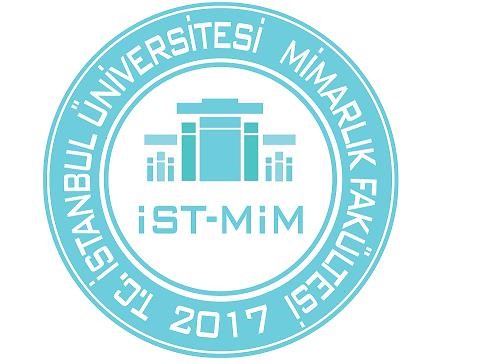 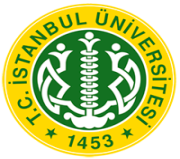 İSTANBUL ÜNİVERSİTESİMİMARLIK FAKÜLTESİ                             DERS İNTİBAKI BAŞVURU FORMUTarih: ….. / ….. / 20…..          MİMARLIK FAKÜLTESİ DEKANLIĞINAAşağıda belirttiğim nedenlerle ders intibakı talebimin değerlendirilmesi hususunda bilgilerinizi ve gereğini arz ederim.						İmza :Adı-Soyadı			:Bölümü/Programı		:Öğrenci Numarası		:T.C. Kimlik/YU Numarası	: Telefon			:e-posta			:Adres				:(Lütfen açıklamalarınızı aşağıdaki alana kısa, net ve eksiksiz olarak yazınız)Teslim Ettiğim Belgeler:Transkript (Evrak aslı veya Resmi onaylı örneği)Müfredat Planı (Resmi onaylı)Ders İçeriği (Resmi onaylı)……………………………………………………………………………………………………………………………………………………………………………………………………………………………………………………………………………………………………………………………………………………………………………………………………………………………………………………………………………………………………………………………………………………………………………………………………………………………………………………………………………………………………………………………………………………………………………………………………………………………………………………(Önemli Not: Eksik bilgi içeren dilekçelere işlem yapılmaz)